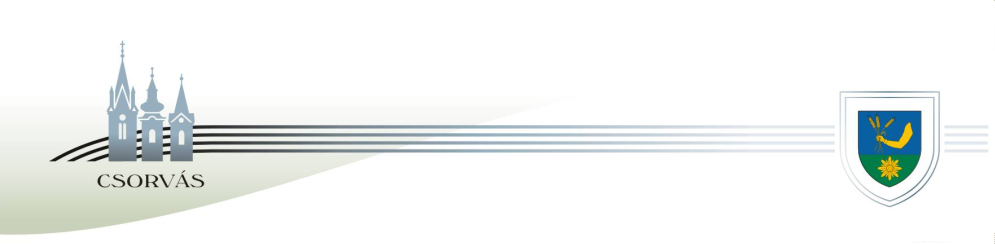 CSORVÁS VÁROS POLGÁRMESTERE5920 Csorvás, Rákóczi u. 17. Tel: 66/258-001 e-mail: pmh@csorvas.huE L Ő T E R J E S Z T É SCsorvás Város Önkormányzatának Képviselő-testületéhezaz Önkormányzat és az önkormányzati költségvetési szervek 2023. évi költségvetésének I. félévi teljesítésérőlTisztelt Képviselő–testület!Csorvás Város Önkormányzatának Képviselő-testülete (a továbbiakban: Képviselő-testület) az önkormányzat 2023. évi költségvetését a 3/2023.(II.23.) önkormányzati rendeltettel alkotta meg, 3.388.608.188,- Ft főösszeggel. A Képviselő-testület ezt a költségvetési rendeletet a 9/2023.(V.24) önkormányzati rendelettel úgy módosította, hogy annak a bevételi és a kiadási főösszegét 3.986.649.557,- Ft-ra növelte.A féléves pénzügyi teljesítéseket a módosított előirányzathoz viszonyítva értékeltük, a költségvetési rendeletből ismert mellékletek alapján. A június havi adatszolgáltatás határidőre elkészült, és a Magyar Államkincstár Békés Vármegyei Igazgatósága azt elfogadta.Jelen előterjesztésünkkel tájékoztatást kívánunk nyújtani a Képviselő-testület részére az Önkormányzat és az önkormányzati költségvetési szervek költségvetésének 2023. I. félévi teljesítéséről.I. Csorvás Város Önkormányzata 2023. I. félévi összesített bevételei és kiadásai (1. melléklet)Az Önkormányzat és az önkormányzati költségvetési szervek módosított bevételi előirányzata 3.986.649.557,- Ft, a féléves teljesítés 1.387.652.758,- Ft, ami azt jelenti, hogy a bevételek 34,81 %-ban teljesültek.Részletesen:									Az Önkormányzat és az önkormányzati költségvetési szervek módosított kiadási előirányzata 3.986.649.557,- Ft, a teljesítés 732.254.437,- Ft, ami azt jelenti, hogy a kiadások 18,37 %-ban teljesültek.Részletesen:Az Önkormányzat összesített félévi beszámoló adataiból látható, hogy az önkormányzat működési támogatása időarányosan 53,37 %-tejesült, 369.816.327,- Ft a 2023.évi féléves teljesítés. A működési célú támogatások államháztartáson belül 48,08%, 45.894.485,-Ft értékben, a működési célú támogatások államháztartáson kívülről 241,85% teljesültek, 7.494.787,- Ft értékben. Az összeg Csorvás Város Önkormányzatának Egyesített Szociális Intézményének a bevételei.A felhalmozási bevételek a 2023.év féléves teljesítéséhez képest jelentős csökkentést mutatnak, az első félévben még nem érkezett meg a külterületi pályázatra igényelt pénz.A közhatalmi bevételek 2023. év féléves teljesítése 54,84%-os, az előirányzat 135.717.500,- Ft- összegéhez mérten. Az I. félévi teljesítés 74.431.900,- Ft. A kimutatás részletesen, jogcímeként a tájékoztató táblázatban látható.A kiadások összevont önkormányzati főösszege 1.007.984.703,-Ft a 2023 év első félévében. Az összeg tartalmazza a finanszírozási kiadásokat is.A személyi juttatások időarányosan teljesültek 48,79%-ban, 258.540.414,- Ft értékben. A munkaadókat terhelő járulékok és a szociális hozzájárulási adó 52,87,%-ban teljesült.A dologi kiadások a 2022. évihez képest 42,5 % növekedést mutatnak. A növekedést az energiaár növekedése, és a vásárolt élelmezési ár növekedése okozta. A 2023. évi féléves teljesítés 45,62%-os, 216.293.842,- Ft értékben.A felhalmozási kiadások teljesítése 156.078.343,- Ft, ami azt jelenti, hogy a módosított előirányzathoz képest 7,43 %-ban teljesült. A beruházások és felújtások teljesülése részletesen a 11. mellékletben látható.II. Csorvás Város Önkormányzata 2023. évi költségvetése I. félévi teljesítésének (bevételek, kiadások) költségvetési szervek szerinti kimutatása a következő:Az Önkormányzat 2023. I. félévi bevételei és kiadásai Az Önkormányzat módosított bevételi előirányzata 3.867.031.491,- Ft. A féléves teljesítés 1.313.967.528,- Ft, ami azt jelenti, hogy a bevételek 33,98 %-ban teljesültek (2. melléklet).Részletesen:Az Önkormányzat módosított kiadási előirányzata 3.867.031.491,- Ft, a féléves teljesítés 663.567.754,- Ft, ami azt jelenti, hogy a kiadások 17,16 %-ban teljesültek (6. melléklet).Részletesen:A Csorvási Polgármesteri Hivatal 2023. I. félévi bevételei és kiadásai A Csorvási Polgármesteri Hivatal módosított bevételi előirányzata 132.803.195,- Ft, a teljesítés 
63.907.198,- Ft ami azt jelenti, hogy a bevételek 48,12 %-ban teljesültek (3. melléklet).Részletesen:Csorvási Polgármesteri Hivatal módosított kiadási előirányzata 132.803.195,-Ft, a teljesítés 
62.961.751,- Ft, ami azt jelenti, hogy a kiadások 47,41 %-ban teljesültek (7. melléklet). Részletesen:Csorvás Város Önkormányzatának Egyesített Szociális Intézménye Az intézmény módosított bevételi előirányzata 345.783.554,- Ft, a teljesítés 185.520.525,- Ft, a bevételek 53,65 %-ban teljesültek (4.melléklet).Részletesen:A Csorvás Város Önkormányzatának Egyesített Szociális Intézményénél a módosított kiadási előirányzat 345.783.554,- Ft, a teljesítés 181.947.107,- Ft, ami azt jelenti, hogy a kiadások 52,62 %-ban teljesültek (8.melléklet). A módosított előirányzat, valamint a félévi teljesítés jelentős növekedést mutat a 2022 évhez viszonyítva. Számszerűsítve, az előirányzat 23,6 % növekedést, a félévi kiadási teljesítés pedig 37,9 % növekedést mutat.Részletesen:Csorvás Város Önkormányzatának Óvodája és Bölcsődéje Csorvás Város Önkormányzatának Óvodája és Bölcsődéje módosított bevételi előirányzata 227.193.218,- Ft, a teljesítés 99.987.773,- Ft, ami azt jelenti, hogy a bevételek 44,01 %-ban teljesültek (5. melléklet).A Csorvás Város Önkormányzatának Óvodája és Bölcsődéje intézmény módosított bevételi előirányzatának főösszege a 2022. évhez viszonyítva 22,2%-os növekedést, amig bevételek teljesítése pedig a 2022.06.30-ai helyezetthez viszonyítva, 21,2 % növekedést mutat.Részletesen:Csorvás Város Önkormányzatának Óvodája és Bölcsődéje intézmény módosított kiadási előirányzata 227.193.218,- Ft, a teljesítés 99.508.091,- Ft, ami azt jelenti, hogy a kiadások 43,80 %-ban teljesültek (9. melléklet). Részletesen:Az önkormányzat és az önkormányzati költségvetési szervek 2023. évi költségvetése I. félévi teljesítésének tájékoztatójához a létszámot a 10. melléklet, a beruházásokat és felújtásokat a 11. melléklet, az önkormányzati szervek pénzellátását a 12. melléklet, végül a pénzeszközök átadását a 13. melléklet tartalmazza.HATÁROZATI JAVASLATCsorvás Város Önkormányzata Képviselő-testületének…/2023.(……)határozataCsorvás Város Önkormányzatának Képviselő-testülete az Önkormányzat és az önkormányzati költségvetési szervek (Csorvási Polgármesteri Hivatal, Csorvás Város Önkormányzatának Egyesített Szociális Intézménye, Csorvás Város Önkormányzatának Óvodája és Bölcsődéje) 2023. évi költségvetésének I. félévi teljesítéséről szóló tájékoztatót - a csatolt előterjesztés szerinti tartalommal - elfogadja. Felelős: Baráth Lajos polgármester sk.Határidő: Értelem szerinti.Előirányzat megnevezése2023. évi módosított előirányzat (Ft)2023. I. félévi teljesítésTeljesítés %Előirányzat megnevezése2023. évi módosított előirányzat (Ft)(Ft)Teljesítés %Önkormányzatok működési támogatása (B11)692 992 982369 816 32753,37%Működési célú támogatások ÁHT-n belülről(B1)95 455 96945 894 48548,08%Működési célú támogatások ÁHT-n kívülről(B6)3 099 0007 494 787241,85%Felhalmozási célú támogatások ÁHT-n belülről(B2)2 082 429 87800,00%Felhalmozási célú támogatások ÁHT-nkívülről(B7)10 887 0003 949 59036,28%Közhatalmi bevételek (B3)135 717 50074 431 90054,84%Működési bevételek (B4)167 122 92086 294 59051,64%Felhalmozási bevételek (B5)0826 7710,00%Államházt. Bel. Megelőlegezés(B814)350 837350 837100,00%Finanszírozási bevételek (B8)1 384 755 3721 074 323 73777,58%Összesen:4 572 811 4581 663 383 02436,38%Előirányzat megnevezése2023. évi módosított előirányzat (Ft)2023. I. félévi teljesítésTeljesítés %Előirányzat megnevezése(Ft)Teljesítés %Személyi juttatások (K1)529 872 298258 540 41448,79%Munkaadókat terhelő járulékok (K2)62 066 47532 814 59352,87%Dologi kiadások (K3)474 094 610216 293 84245,62%Önkormányzat által folyósított ellátások(K4)23 567 5307 598 30832,24%Egyéb működési célú kiadások (K5)44 142 84127 767 61762,90%Beruházások (K6)134 026 37769 916 72952,17%Felújítások (K7)1 967 427 50786 150 0164,38%Egyéb felhalmozási kiadások (K8)8 130 1057 480 10592,01%Finanszírozási kiadások (K9)611 854 714301 423 07949,26%Tartalék (K513)717 629 0010,00%Összesen:4 572 811 4581 007 984 70322,04%Előirányzat megnevezése2023. évi módosított előirányzat (Ft)2023. I. félévi teljesítésTeljesítés %Előirányzat megnevezése2023. évi módosított előirányzat (Ft)(Ft)Teljesítés %Önkormányzatok működési támogatása (B11)692 992 982369 816 32753,37%Önkormányzatok felhalmozási támogatásaMűködési célú támogatások ÁHT-n belülről (B1)94 374 98645 205 64347,90%Működési célú támogatások ÁHT-n kívülről,kölcsönök vissza,letéti számláról átvezetés(B6)Felhalmozási célú támogatások ÁHT-n belülről (B2)2 082 429 87800,00%Felhalmozási támogatások ÁHT-n egyéb szervtőlFelhalmozási bevételek háztartástól átvett, kamatmentes vissza(B7)10 887 0003 949 59036,28%Közhatalmi bevételek(B3)135 717 50074 431 90054,84%Működési bevételek (B4)63 292 75632 416 65651,22%Felhalmozási saját bevételek (B5)811 023Finanszírozási bevételek(B8)787 336 389787 336 389100,00%Összesen:3 867 031 4911 313 967 52833,98%Előirányzat megnevezése2023. évi módosított előirányzat (Ft)2023. I. félévi teljesítésTeljesítés %Előirányzat megnevezése(Ft)Teljesítés %Személyi juttatások (K1)128 710 47562 404 67948,48%Munkaadókat terhelő járulékok (K2)10 626 0965 693 58453,58%Dologi kiadások (K3)225 705 87998 332 51843,57%Önkormányzat által folyósított ellátások (K4)23 567 5307 598 30832,24%Egyéb működési célú kiadások (K5)43 914 74627 539 52262,71%Beruházások (K6)129 465 43866 945 94351,71%Felújítások (K7)1 967 427 50786 150 0164,38%Egyéb felhalmozási kiadások (K8)8 130 1057 480 10592,01%Finanszírozási kiadások (K9)586 161 901275 730 26647,04%Államháztartáson belüli megelőlegezés visszafiz.25 692 81325 692 813100,00%Tartalék (K513)717 629 0010,00%Összesen:3 867 031 491663 567 75417,16%Előirányzat megnevezéseElőirányzat megnevezése2023. I. félévi teljesítésTeljesítés %Előirányzat megnevezéseElőirányzat megnevezése(Ft)Teljesítés %Egyéb fejezeti kezelésű előir.-ból tám.(választás-népszámlálás)Működési bevételek (B4)457 187127 57527,90%Előző évi maradvány bevétele (B8131)3 982 3363 982 336100,00%Központi, irányitó szerv tám. (B816)128 363 67259 797 28746,58%Összesen:132 803 19563 907 19848,12%Előirányzat megnevezése2023. évi módosított előirányzat (Ft)2023. I. félévi teljesítésTeljesítés %Előirányzat megnevezése2023. évi módosított előirányzat (Ft)(Ft)Teljesítés %Személyi juttatások (K1)106 864 21150 863 56447,60%Munkaadókat terhelő járulékok (K2)14 189 3687 785 66854,87%Dologi kiadások (K3)11 316 5214 029 36335,61%Egyéb működési célú kiadások (K5)228 095228 095100,00%Beruházások (K6)205 00055 06126,86%Összesen:132 803 19562 961 75147,41%Előirányzat megnevezése2023. évi módosított előirányzat (Ft)2023. I. félévi teljesítésTeljesítés %Előirányzat megnevezése2023. évi módosított előirányzat (Ft)(Ft)Teljesítés %Működési bevételek (B4)103 126 67653 583 19151,96%Működési célú támogatások ÁHT-n belülről (B1)1 080 983688 84263,72%Működési célú támogatások ÁHT-n kívülről átvett pénz (B65)3 099 0007 494 787241,85%Előző évi költségvetési maradvány3 869 6343 869 634100,00%Felhalmozási bevételek (B5)15 748Finanszírozási bevételek234 607 261119 868 32351,09%Összesen:345 783 554185 520 52553,65%Előirányzat megnevezése2023. évi módosított előirányzat (Ft)2023. I. félévi teljesítésTeljesítés %Előirányzat megnevezése2023. évi módosított előirányzat (Ft)(Ft)Teljesítés %Személyi juttatások (K1)147 411 38880 940 12154,91%Munkaadókat terhelő járulékok (K2)18 677 43110 899 46558,36%Dologi kiadások (K3)175 338 79687 191 79649,73%Működési célú támogatás ÁHT-n kívülreBeruházások (K6)4 355 9392 915 72566,94%Felújítások (K7)Összesen:345 783 554181 947 10752,62%Előirányzat megnevezése2023. évi módosított előirányzat (Ft)2023. I. félévi teljesítésTeljesítés %Előirányzat megnevezése2023. évi módosított előirányzat (Ft)(Ft)Teljesítés %Működési bevételek (B4)246 301167 16867,87%Előző évi költségvetési maradvány (8131)3 755 9493 755 949100,00%Finanszírozási bevételek (B8)223 190 96896 064 65643,04%Összesen:227 193 21899 987 77344,01%Előirányzat megnevezése2023. évi módosított előirányzat (Ft)2023. I. félévi teljesítésTeljesítés %Előirányzat megnevezése2023. évi módosított előirányzat (Ft)(Ft)Teljesítés %Személyi juttatások (K1)146 886 22464 332 05043,80%Munkaadókat terhelő járulékok (K2)18 573 5808 435 87645,42%Dologi kiadások (K3)61 733 41426 728 56743,30%Működési célú támogatás ÁHT-n kívülreBeruházások (K6)11 598Felújítások (K7)Összesen:227 193 21899 508 09143,80%